ЗАХИРАЛРАСПОРЯЖЕНИЕ №26от «11» августа 2023 года.«О списке  автотранспорта»Закрепить  следующий список автотранспорта, которые будут задействованы на выборах 10 сентября  2023 года По УИК № 376  у.АргадаПо УИК 377 ул. Верхняя Аргада2. Контроль за исполнением настоящего распоряжения оставляю за собой.3. Настоящее распоряжение вступает в силу со дня его подписания. Глава муниципального образования сельское поселение «Аргада»                                                 Дондупов Б.Б.БУРЯАД РЕСПУБЛИКЫН ХУРУМХААНАЙ АЙМАГАЙ АРГАТА ТОСХОНОЙ МУНИЦИПАЛЬНА БАЙГУУЛАМЖЫН ЗАХИРГААН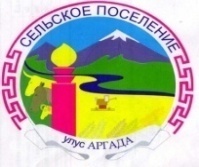 АДМИНИСТРАЦИЯ МУНИЦИПАЛЬНОГО ОБРАЗОВАНИЯ СЕЛЬСКОЕ ПОСЕЛЕНИЕ «АРГАДА»  КУРУМКАНСКОГО РАЙОНА РЕСПУБЛИКИ БУРЯТИЯ671634, Республика Бурятия, с. Аргада, ул. Хышиктуева, 8,тел.(8-30149) 93-620, факс.  93-620 E-mail:admargada@yandex.ru№ФИОМарка автомобиляГос.номерНомер водительского удостоверения1Пиртанов Гомбо ДаниловичToyota HarrierК272ЕМ99 02 7266432Маланов Жамьян-Доржи СандаковичToyotaCarinaУ403КЕ99 07 1449303Дондупов Чингис БаторовичMitsubishi PajeroК099МО99 12 778963№ФИОМарка автомобиляГос.номерНомер водительского удостоверения1Аюшеева Дулгаржаб ГармаевнаToyota соrollaFilderР847ЕК0309 1969812Очиров Лубсан-Цырен ГомбоевичToyota proboxТ510МВ9916 3656963Дашинимаев Валерий ДондуповичNissan SannyС532ЕЕ9907 144665